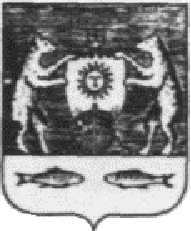 Российская ФедерацияНовгородская область Новгородский районАДМИНИСТРАЦИЯ БОРКОВСКОГО СЕЛЬСКОГО ПОСЕЛЕНИЯП О С Т А Н О В Л Е Н И Еот 12.11.2020  № 146д. БоркиОб   отмене   постановления от 25.10.2017 № 154 муниципальной программы   «Развитие    малого    и   среднего   предпринимательства     в Борковском    сельском    поселении         на 2018-2020 годы»1. Отменить Постановление Администрации Борковского сельского поселения от 25.10.2017 №154  муниципальной программы  «Развитие малого и среднего предпринимательства в Борковском сельском поселении на 2018-2020 годы».2. Опубликовать настоящее постановление в муниципальной газете «Борковский вестник» и разместить на официальном сайте Администрации Борковского сельского поселения в информационно-телекоммуникационной сети «Интернет» по адресу: www.borkiadm.ru.3. Настоящее Постановление вступает в силу со дня его опубликования. Глава АдминистрацииБорковского сельского поселения                                             С.А. Усова